HALLAM DIOCESE SCHOOLS’ DEPARTMENT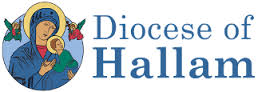 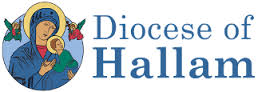 CONTINUING PROFESSIONAL DEVELOPMENT  Autumn term 2019Booking for these courses must be made the booking form found on the Hallam diocesan website (schools home/courses and conferences). All forms should be returned to Amanda Bramall at abramall@hallam-diocese.com .Please see below for further information....Catholic Schools Inspection Consultation The Catholic Education Service is consulting all schools in each diocese with regard to the draft schedule for Catholic School Inspection which they hope to implement from September 2020. The meeting on Tuesday 10th September (2-3.30pm) gives schools the chance to discuss the proposals and to help inform the official diocesan inspection response to the proposals. Schools are also able to make their own individual responses by the deadline of 20th September. Members of the diocesan inspection team have also been invited to the meeting.The draft schedule is available at the following link:https://drive.google.com/open?id=1j7rzaM1kJW-nkMmJAB1-mpj-Ruzi-9zThere is no fee for attendance at this meeting.NEW, OR RECENTLY APPOINTED, RE COORDINATORSThis afternoon meeting (11th September) will focus on the role of the RE coordinator in a Catholic Primary School, and will ensure that each person newly or recently appointed (or in need of refreshment) has the knowledge and the resources to fulfil this important responsibility.There is no fee for attendance at this meeting.RE COORDINATORS’ DAYMonday 14th OctoberThis termly meeting is essential for all RE coordinators in our diocesan primary schools, giving the opportunity to stay up to date with local and national developments, network with colleagues and share best practice ideas from around the diocese and beyond. A detailed agenda is sent out prior to the meeting.This course has a fee of £70 per person attending.‘Everything is Connected’: Connecting classrooms through global learning (CAFOD)Thursday 7th NovemberPlease see accompanying information about this free course!*********************************COME AND SEE TOPIC DAYFriday 8th NovemberThis course gives teachers a chance to refresh their ideas and learn new approaches to delivering the Come and See topics in the Religious Education programme.This day will look at the whole approach to teaching RE, utilising Come and See, but also other creative initiatives to engage your pupils, with a particular (but not exclusive) focus on the Advent topics. There will also be a chance to hear about a few of the ideas shared by Lat Blaylock at last year’s Creative RE courses.This course has a fee of £70 per person attending.CPD FOR NEWLY QUALIFIED TEACHERS AND THOSE NEW TO CATHOLIC EDUCATIONThursday November 14thThis induction day for all those new to Catholic schools aims to give teachers valuable information and resources to help them to develop their new role.The day will focus on three main areas:Catholic Education: The distinctive nature of our schools, an introduction (or reminder) to basic Catholic beliefs and traditionsCatholic Life: What is expected of our schools and those who work in them in promoting the Catholic mission in educationCollective Worship: The role of the teacher in preparing and leading liturgy in the classroom, and in developing those skills in pupils.Religious Education: Ideas and practical advice about teaching the RE curriculum.There is no fee for attendance of NQTs and those new to their Catholic schools at this course. BISHOP’S CERTIFICATE FOR TEACHERSDay 1: Thursday 21st November		Day 2: Thursday 12th NovemberPlease see the attached information about this new, exciting course for teachers!Tues 10th  SeptCatholic Schools Inspection: Consultation meetingMeeting: 2pm-3.30pmWed 11th SeptNew, or recently appointed, RE coordinatorsMeeting: 1.30-3.30pmMon 14th OctRE Coordinators’ Day9.30am-3.30pm with lunchThur 7th Nov‘Everything is Connected’: Connecting classrooms through global learning (CAFOD)9.30am-3.30pm with lunchFri 8th NovCome and See Topic Day9.30am-3.30pm with sandwich lunchThur 14th NovInduction day for NQTs and those new to Catholic Education (Primary & Secondary)9.30am-3.30pm with lunchThur 21st NovBishop’s Certificate for Teachers: Day 19.30am-3.30pm, but bring own lunchTues 3rd DecFaith in Action Award: Induction for leadersMeeting 2-4pmThur 12th DecBishop’s Certificate for Teachers: Day 29.30am-3.30pm, but bring own lunch